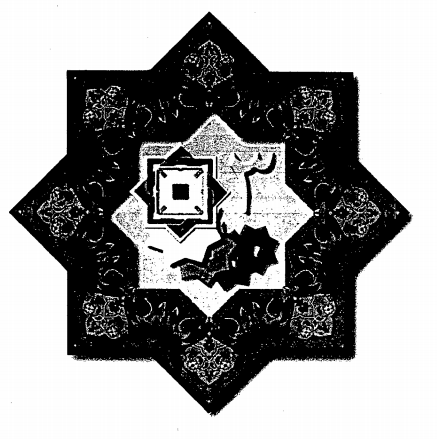 تجربة تطوير خدمات الحجاج والمعتمرينفي المدينة المنورةالدكتور/ مروان فهمي – اللجنة التنفيذية لتطوير المنطقة المركزية بالمدينة المنورةتجربة تطوير خدمات الحجاج والمعتمرينفي المنطقة المركزيةالمدينة المنورة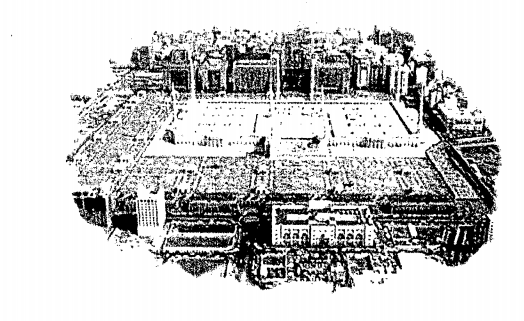 ورقة عمل مقدمة مناللجنة التنفيذية لتطوير المنطقة المركزيةإعدادد. مروان محمد فهميد. محمد خيري أمينفهرس المحتويات المسجد النبوي الشريفمراحل تطور المسجد النبوي الشريفازدياد السكان وأعداد الحجاج والمعتمرينمشروع خادم الحرمين الشريفين لتوسعة المسجد النبوي الشريفأ- الخدمات داخل المسجد النبوي الشريفب- الخدمات خلال ساحات المسجد النبوي الشريفجدول بيان مساحات المسجد بعد توسعة خادم الحرمين الشريفين المنطقة المركزيةالتكوين العمراني القديم قبل مشروع توسعة المسجد النبوي الشريفالتكوين العمراني للمدينة المنورة بعد مشروع توسعة المسجد النبوي الشريفمشروع خادم الحرمين الشريفين لتطوير المنطقة المركزية1- خدمات الإسكان2- شبكة الطرق3- شبكة المشاة4- المستوى العمراني5- خدمات المرافق التحتية6- الخدمات التجارية7- الخدمات الترفيهية8- الخدمات الثقافية9- خدمات أخرىمراحل تطور المسجد النبوي الشريفازدياد السكان وأعداد الحجاج والمعتمرينمشروع خادم الحرمين الشريفين لتوسعة المسجد النبوي الشريفأ- الخدمات داخل المسجد النبوي الشريفأ- الخدمات داخل المسجد النبوي الشريفب- الخدمات خلال ساحات المسجد النبوي الشريفجدول بيان مساحات المسجد بعد توسعة خادم الحرمين الشريفينالتكوين العمراني القديم قبل مشروع توسعة المسجد النبوي الشريفالتكوين العمراني للمدينة المنورة بعد مشروع توسعة المسجد النبوي الشريفمشروع خادم الحرمين الشريفين لتطوير المنطقة المركزية1- خدمات الإسكان2- شبكة الطرق3- شبكة المشاة4- المستوى العمرانيمقارنة ما بين عناصر المنطقة المركزية قبل وبعد التطويرالمملكة العربية السعوديةوزارة التعليم العاليجامعة أم القرىمعهد خادم الحرمين الشريفين لأبحاث الحج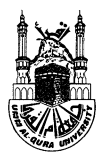 بنى الرسول  مسجده وجعله 100×100 ذراعًا، ولقد زاد سيدنا عمر (رضي الله عنه) في مساحة المسجد، وأكمل الزيادة سيدنا عثمان بن عفان (رضي الله عنه)، وبهذا أصبح المسجد في الصورة النموذجية لجميع المساجد الإسلامية بعد ذلك، وهو الصحن المكشوف تحيط به أروقة من كل جانب وأهمها وأوسعها رواق القبلة، واستمرت عملية زيادة مساحات المسجد في عهد الوليد بن عبد الملك، المهدي العباسي، الأشرف قايتباي ومن ثم السلطان عبد المجيد العثماني، وهذه العمارة العثمانية لازالت باقية كما هي في الجزء الجنوبي. وانتهت تلك الزيادة بالتوسعة السعودية في عهد الملك عبد العزيز آل سعود، وهي العمارة التي نشاهدها في الجزء الشمالي من المسجد المتصلة بالمتبقي من العمارة العثمانية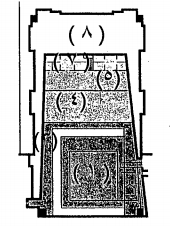 بنى الرسول  مسجده وجعله 100×100 ذراعًا، ولقد زاد سيدنا عمر (رضي الله عنه) في مساحة المسجد، وأكمل الزيادة سيدنا عثمان بن عفان (رضي الله عنه)، وبهذا أصبح المسجد في الصورة النموذجية لجميع المساجد الإسلامية بعد ذلك، وهو الصحن المكشوف تحيط به أروقة من كل جانب وأهمها وأوسعها رواق القبلة، واستمرت عملية زيادة مساحات المسجد في عهد الوليد بن عبد الملك، المهدي العباسي، الأشرف قايتباي ومن ثم السلطان عبد المجيد العثماني، وهذه العمارة العثمانية لازالت باقية كما هي في الجزء الجنوبي. وانتهت تلك الزيادة بالتوسعة السعودية في عهد الملك عبد العزيز آل سعود، وهي العمارة التي نشاهدها في الجزء الشمالي من المسجد المتصلة بالمتبقي من العمارة العثمانية1. بناء الرسول صلى الله عليه وسلم (2475) م22. زيادة عمر بن الخطاب (1100) م23. زيادة عثمان بن عفان (496) م24. زيادة الوليد بن عبد الملك (2369) م25. زيادة المهدي العباسي (2450) م26. زيادة السلطان أشرف قايتباي (120) م27. زيادة السلطان عبد المجيد العثماني (1293) م28. زيادة الملك عبد العزيز آل سعود (6024) م2ازدادت مع بداية العهد السعودي مظاهر الأمن والاستقرار في المنطقة، وتواكب ذلك مع تحسن الأحوال الاقتصادية في المملكة وأغلب المدن العربية الإسلامية، إضافة إلى تحسن طرق ووسائل المواصلات، ومن ثم فقد ازدادت أعداد الحجاج والمعتمرين الوافدين إلى الأراضي المقدسة في كل من مكة المكرمة والمدينة المنورة، ولقد صاحبت تلك الزيادة تضاعف أعداد السكان في كل من المدينتين في المباني. ونتيجة لذلك تضاربت مساحة المسجد النبوي مع احتياجات تلك الأعداد المتزايدة، وتبلورت المشكلة خاصة في مواسم الحج ورمضان نتيجة عدم وجود امتدادات فراغية حول المسجد، وأصبح تكدس الزوار في الشوارع المحيطة ظاهرة تعيق سهولة الوصول إلى المسجد النبوي. كما أنه لم يتوفر الظروف المناخية الملائمة للأفراد أسفل المظلات الغربية الخارجية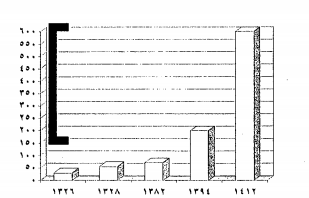 معدل النمو السكاني بالمدينة المنورةازدادت مع بداية العهد السعودي مظاهر الأمن والاستقرار في المنطقة، وتواكب ذلك مع تحسن الأحوال الاقتصادية في المملكة وأغلب المدن العربية الإسلامية، إضافة إلى تحسن طرق ووسائل المواصلات، ومن ثم فقد ازدادت أعداد الحجاج والمعتمرين الوافدين إلى الأراضي المقدسة في كل من مكة المكرمة والمدينة المنورة، ولقد صاحبت تلك الزيادة تضاعف أعداد السكان في كل من المدينتين في المباني. ونتيجة لذلك تضاربت مساحة المسجد النبوي مع احتياجات تلك الأعداد المتزايدة، وتبلورت المشكلة خاصة في مواسم الحج ورمضان نتيجة عدم وجود امتدادات فراغية حول المسجد، وأصبح تكدس الزوار في الشوارع المحيطة ظاهرة تعيق سهولة الوصول إلى المسجد النبوي. كما أنه لم يتوفر الظروف المناخية الملائمة للأفراد أسفل المظلات الغربية الخارجية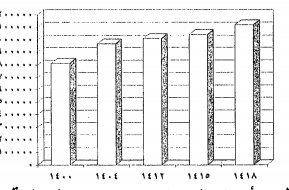 تطور أعداد الحجاج من خارج المملكةازدادت مع بداية العهد السعودي مظاهر الأمن والاستقرار في المنطقة، وتواكب ذلك مع تحسن الأحوال الاقتصادية في المملكة وأغلب المدن العربية الإسلامية، إضافة إلى تحسن طرق ووسائل المواصلات، ومن ثم فقد ازدادت أعداد الحجاج والمعتمرين الوافدين إلى الأراضي المقدسة في كل من مكة المكرمة والمدينة المنورة، ولقد صاحبت تلك الزيادة تضاعف أعداد السكان في كل من المدينتين في المباني. ونتيجة لذلك تضاربت مساحة المسجد النبوي مع احتياجات تلك الأعداد المتزايدة، وتبلورت المشكلة خاصة في مواسم الحج ورمضان نتيجة عدم وجود امتدادات فراغية حول المسجد، وأصبح تكدس الزوار في الشوارع المحيطة ظاهرة تعيق سهولة الوصول إلى المسجد النبوي. كما أنه لم يتوفر الظروف المناخية الملائمة للأفراد أسفل المظلات الغربية الخارجية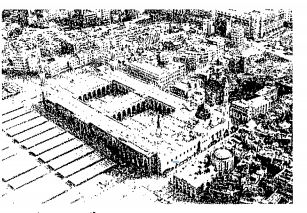 المسجد النبوي الشريف قبل التطويرشهد المسجد النبوي أضخم توسعة في عهد خادم الحرمين الشريفين الملك فهد بن عبد العزيز آل سعود، حيث وضع في التاسع من شهر صفر عام 1405هـ/3 نوفمبر 1984م حجر الأساس للتوسعة الجديدة لكل من المسجد النبوي الشريف والمساحات المحيطة به ومواقف السيارات والمرافق الملحقة به، وذلك بهدف زيادة الطاقة الاستيعابية للمسجد وتوفير كافة الخدمات والتسهيلات التي يحتاجها الزوار ليؤدوا مناسكهم وزياراتهم في راحة وطمأنينة. ولقد قدم المسجد النبوي الشريف بعد التوسعة نموذجًا لأفضل ما يمكن تقديمه لزوار المسجد من خدمات وذلك من خلال تصميم المسجد (الطابق الأرضي والعلوي للصلاة وطاقم البدروم للخدمات) وكذلك من خلال تصميم الساحات (طابقي مواقف السيارات وطوابق الخدمات). ويمكن التعرف على تلك الخدمات من خلال المحورين التاليين: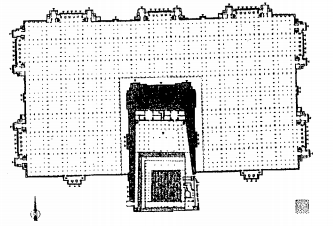 مساحة توسعة المسجد النبوي الشريفشهد المسجد النبوي أضخم توسعة في عهد خادم الحرمين الشريفين الملك فهد بن عبد العزيز آل سعود، حيث وضع في التاسع من شهر صفر عام 1405هـ/3 نوفمبر 1984م حجر الأساس للتوسعة الجديدة لكل من المسجد النبوي الشريف والمساحات المحيطة به ومواقف السيارات والمرافق الملحقة به، وذلك بهدف زيادة الطاقة الاستيعابية للمسجد وتوفير كافة الخدمات والتسهيلات التي يحتاجها الزوار ليؤدوا مناسكهم وزياراتهم في راحة وطمأنينة. ولقد قدم المسجد النبوي الشريف بعد التوسعة نموذجًا لأفضل ما يمكن تقديمه لزوار المسجد من خدمات وذلك من خلال تصميم المسجد (الطابق الأرضي والعلوي للصلاة وطاقم البدروم للخدمات) وكذلك من خلال تصميم الساحات (طابقي مواقف السيارات وطوابق الخدمات). ويمكن التعرف على تلك الخدمات من خلال المحورين التاليين: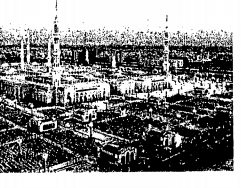 المسجد النبوي الشريف وساحته بعد التطويرالطاقة الاستيعابية: بلغ مسطح المسجد (82000) متر2 بما يوفر مكانًا لعدد (167000) مصل وبلغ مسطح سطح المسجد (67000) متر2 بما يوفر مكانًا لعدد (90000) مصل مع إمكانية زيادة طابق علوي في المستقبل.سهولة حركة الدخول والخروج: تم توزيع عدد كبير من المداخل على كامل محيط التوسعة (86) باب.سهولة الحركة الرأسمالية للسطح: تم توزيع عدد مناسب من السلالم الكهربائية (24) سلم وكذلك السلالم الاعتيادية ارتباطًا بالمداخل الرئيسية ليصبح عدد السلالم الإجمالية الموصلة للسطح (42) سلم.مياه زمزم: تم توزيع مصادر متنقلة لمياه زمزم على كافة أنحاء المسجد.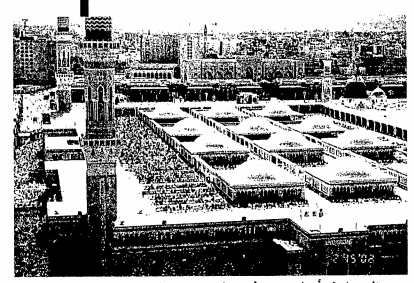 الصلاة أعلى سطح المسجد النبوي الشريفالطاقة الاستيعابية: بلغ مسطح المسجد (82000) متر2 بما يوفر مكانًا لعدد (167000) مصل وبلغ مسطح سطح المسجد (67000) متر2 بما يوفر مكانًا لعدد (90000) مصل مع إمكانية زيادة طابق علوي في المستقبل.سهولة حركة الدخول والخروج: تم توزيع عدد كبير من المداخل على كامل محيط التوسعة (86) باب.سهولة الحركة الرأسمالية للسطح: تم توزيع عدد مناسب من السلالم الكهربائية (24) سلم وكذلك السلالم الاعتيادية ارتباطًا بالمداخل الرئيسية ليصبح عدد السلالم الإجمالية الموصلة للسطح (42) سلم.مياه زمزم: تم توزيع مصادر متنقلة لمياه زمزم على كافة أنحاء المسجد.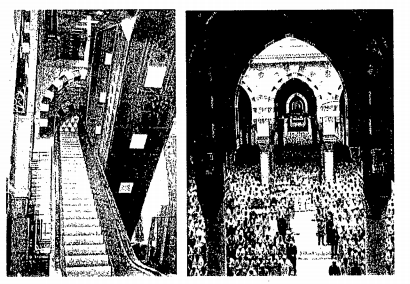 الأفنية الداخلية، والسلالم الكهربائية لخدمة المصلينالتهوية الطبيعية: تم الاستفادة القصوى من التهوية الطبيعية باستخدام قباب متحركة أعلى منطقة المصلين بالطابق الأرضي (27 قبة). كما تم استخدام مظلات تفتح ميكانيكيًا (12 مظلة) لتظليل الأفنية الداخلية للمسجد القديم.التهوية الصناعية: تم تأمين نظام هواء بارد لتكييف فراغ المسجد من خلال واحدة من أكبر المحطات المركزية لتبريد الهواء على بعد 7 كيلومترات غرب المسجد.نظم الكهرباء والأعمال الصوتية والتلفزيونية: توفير نظم نداء صوتي تضمن وضوح الأصوات وعدم تداخلها وكذلك أنظمة دوائر تلفزيونية مغلقة للمراقبة.نظم التشغيل والمتابعة: استخدم نظام للتحكم في تشغيل كافة الأنظمة لضمان التحكم في أدائها.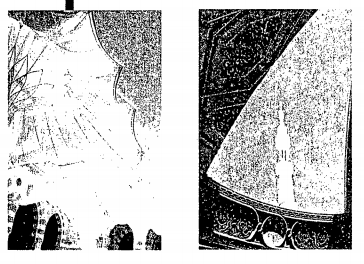 القباب والمظلات للتحكم في الإضاءة ودرجات الحرارة الداخلية بالمسجدالتهوية الطبيعية: تم الاستفادة القصوى من التهوية الطبيعية باستخدام قباب متحركة أعلى منطقة المصلين بالطابق الأرضي (27 قبة). كما تم استخدام مظلات تفتح ميكانيكيًا (12 مظلة) لتظليل الأفنية الداخلية للمسجد القديم.التهوية الصناعية: تم تأمين نظام هواء بارد لتكييف فراغ المسجد من خلال واحدة من أكبر المحطات المركزية لتبريد الهواء على بعد 7 كيلومترات غرب المسجد.نظم الكهرباء والأعمال الصوتية والتلفزيونية: توفير نظم نداء صوتي تضمن وضوح الأصوات وعدم تداخلها وكذلك أنظمة دوائر تلفزيونية مغلقة للمراقبة.نظم التشغيل والمتابعة: استخدم نظام للتحكم في تشغيل كافة الأنظمة لضمان التحكم في أدائها.. 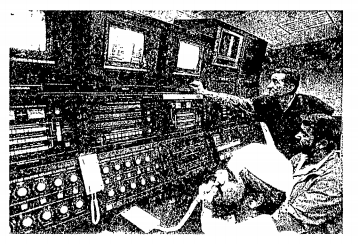 أحدث نظم السمعيات والمرئيات والتحكم الآليتم تحقيق مساحة صلاة خارجية بغرض زيادة الطاقة الاستيعابية أوقات الذروة، حيث بلغت تلك المساحة (235000 متر2) وبمساحة للصلاة تبلغ (135000 متر2) بما يوفر مكانًا لعدد (250000) مصل.تم إضاءة الساحات من خلال استخدام متميز لعدد (151) عمود إضاءة مغطى بالجرانيت.تم استغلال أسفل الساحات بعمل طابقين لمواقف سيارات مجمعة سفلية بطاقة استيعابية تصل إلى 4500 سيارة.تم استغلال أسفل الساحات بتوفير الأعداد اللازمة من دورات المياه والمواضئ لخدمة المصلين موزعة على أربعة طوابق.تم استغلال أسفل الساحات لتوفير المرافق الخدمية اللازمة كمراكز الإطفاء والخدمات الكهروميكانيكية للمسجد النبوي الشريف.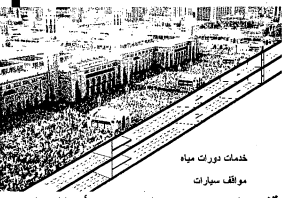 مواقف السيارات والخدمات أسفل الساحاتتم تحقيق مساحة صلاة خارجية بغرض زيادة الطاقة الاستيعابية أوقات الذروة، حيث بلغت تلك المساحة (235000 متر2) وبمساحة للصلاة تبلغ (135000 متر2) بما يوفر مكانًا لعدد (250000) مصل.تم إضاءة الساحات من خلال استخدام متميز لعدد (151) عمود إضاءة مغطى بالجرانيت.تم استغلال أسفل الساحات بعمل طابقين لمواقف سيارات مجمعة سفلية بطاقة استيعابية تصل إلى 4500 سيارة.تم استغلال أسفل الساحات بتوفير الأعداد اللازمة من دورات المياه والمواضئ لخدمة المصلين موزعة على أربعة طوابق.تم استغلال أسفل الساحات لتوفير المرافق الخدمية اللازمة كمراكز الإطفاء والخدمات الكهروميكانيكية للمسجد النبوي الشريف.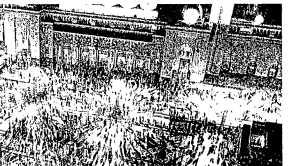 إضاءة الساحات الخارجيةتم تحقيق مساحة صلاة خارجية بغرض زيادة الطاقة الاستيعابية أوقات الذروة، حيث بلغت تلك المساحة (235000 متر2) وبمساحة للصلاة تبلغ (135000 متر2) بما يوفر مكانًا لعدد (250000) مصل.تم إضاءة الساحات من خلال استخدام متميز لعدد (151) عمود إضاءة مغطى بالجرانيت.تم استغلال أسفل الساحات بعمل طابقين لمواقف سيارات مجمعة سفلية بطاقة استيعابية تصل إلى 4500 سيارة.تم استغلال أسفل الساحات بتوفير الأعداد اللازمة من دورات المياه والمواضئ لخدمة المصلين موزعة على أربعة طوابق.تم استغلال أسفل الساحات لتوفير المرافق الخدمية اللازمة كمراكز الإطفاء والخدمات الكهروميكانيكية للمسجد النبوي الشريف.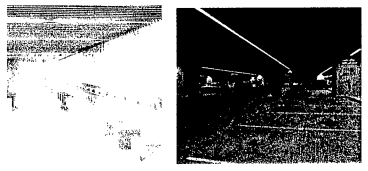 مواقف السيارات، دورات المياه والمواضئالبيانالمساحة (م2)الاستيعابمساحة التوسعة82.000167.000 مصلمساحة السطح المعد للصلاة67.00090.000 مصلالمساحة الإجمالية للحرم165.500257.000 مصلمساحات الساحات المحيطة بالمسجد235.000-مساحات الساحات المستغلة للصلاة135.000250.000 مصلمساحة المسجد شاملة الساحات(وهي تعادل ما يقارب مساحة المدينة داخل السور الأول)400.500650.000 مصل تصل إلى مليون في أوقات المواسمتميز التكوين العمراني للمدينة المنورة منذ بداية النشأة بكونه كتلة واحدة –ذات سور خارجي- تحيط بالمسجد النبوي الشريف الذي يحتل مركزها ويمثل لها بؤرة الحياة. وتشّكل ذلك التكوين من خلال ثلاثة عناصر رئيسية كالتالي: المنطقة المحاطة بالسور الأول والتي تميزت بوجود الحارات كسمة رئيسية بعروضها الضيقة التي لا تتجاوز أربعة أمتار وتراوحت ارتفاعات المباني ما بين دورين إلى أربعة أدوار، والمنطقة الثانية والتي تميزت بوجود الأحواش التي تتباين مساحتها تبعًا لأعداد الوحدات السكنية بها، والمنطقة الثالثة هي منطقة سوق المناخة المحصورة ما بين الكتلتين البنائيتين السابقتين. ولقد سيطر المسجد النبوي الشريف ومآذنه على توجيه طرق وممرات النسيج العمراني للمدينة القديمة بشكل عام.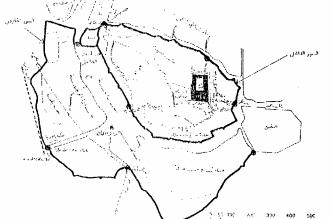 أسوار المدينة القديمةتميز التكوين العمراني للمدينة المنورة منذ بداية النشأة بكونه كتلة واحدة –ذات سور خارجي- تحيط بالمسجد النبوي الشريف الذي يحتل مركزها ويمثل لها بؤرة الحياة. وتشّكل ذلك التكوين من خلال ثلاثة عناصر رئيسية كالتالي: المنطقة المحاطة بالسور الأول والتي تميزت بوجود الحارات كسمة رئيسية بعروضها الضيقة التي لا تتجاوز أربعة أمتار وتراوحت ارتفاعات المباني ما بين دورين إلى أربعة أدوار، والمنطقة الثانية والتي تميزت بوجود الأحواش التي تتباين مساحتها تبعًا لأعداد الوحدات السكنية بها، والمنطقة الثالثة هي منطقة سوق المناخة المحصورة ما بين الكتلتين البنائيتين السابقتين. ولقد سيطر المسجد النبوي الشريف ومآذنه على توجيه طرق وممرات النسيج العمراني للمدينة القديمة بشكل عام.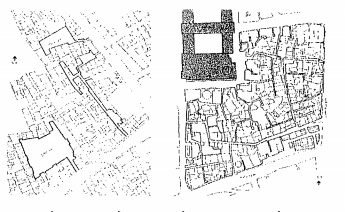 حارات وأحواش الكتلة السكنية بالمدينة القديمةتأثر التكوين العمراني للمدينة المنورة مع بداية العهد السعودي نتيجة لما تم إنجازه من توسعات للمسجد النبوي الشريف المختلفة تلبية لتوفير المساحات اللازمة لأعداد الحجاج والمعتمرين المتزايدة، وبعد الانتهاء من مشروع خادم الحرمين الشريفين الملك فهد بن عبد العزيز لتوسعة وعمارة المسجد النبوي الشريف فقد أصبح الوضع العمراني للجزء المتبقي من المنطقة المركزية لا يتلاءم مع مستويات الخدمات الواجب توفرها لزوار المنطقة، حيث أصبح غالبية ذلك الجزء المتبقي عبارة عن مباني شعبية أو متهالكة أو سكنًا للعمالة ذات الدخل المحدود، ومثلت الشوارع الضيقة عائقًا أمام متطلبات الدفاع المدني إضافة إلى تهالك شبكات المرافق وعدم مواكبتها للطاقة الاستيعابية الجديدة للمنطقة ومتطلباتها المستقبلية.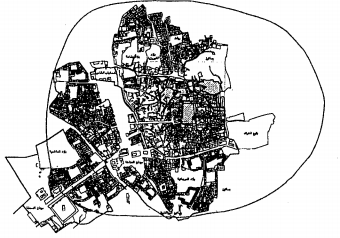 علاقة مساحة المسجد وساحاته بعد التوسعة مع مساحة المدينة القديمة داخل السور الأولتأثر التكوين العمراني للمدينة المنورة مع بداية العهد السعودي نتيجة لما تم إنجازه من توسعات للمسجد النبوي الشريف المختلفة تلبية لتوفير المساحات اللازمة لأعداد الحجاج والمعتمرين المتزايدة، وبعد الانتهاء من مشروع خادم الحرمين الشريفين الملك فهد بن عبد العزيز لتوسعة وعمارة المسجد النبوي الشريف فقد أصبح الوضع العمراني للجزء المتبقي من المنطقة المركزية لا يتلاءم مع مستويات الخدمات الواجب توفرها لزوار المنطقة، حيث أصبح غالبية ذلك الجزء المتبقي عبارة عن مباني شعبية أو متهالكة أو سكنًا للعمالة ذات الدخل المحدود، ومثلت الشوارع الضيقة عائقًا أمام متطلبات الدفاع المدني إضافة إلى تهالك شبكات المرافق وعدم مواكبتها للطاقة الاستيعابية الجديدة للمنطقة ومتطلباتها المستقبلية.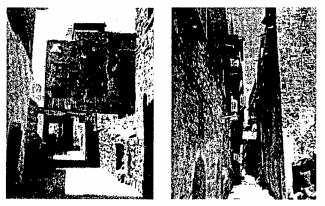 الحالة العمرانية لمباني المدينة القديمةصدر القرار السامي من خادم الحرمين الشريفين في تاريخ 27/12/1410هـ للبدء في أعمال تطوير المنطقة المركزية بغرض تحقيق الأهداف التالية:- زيادة الطاقة الاستيعابية لإسكان الحجاج والمعتمرين.- رفع كفاءة شبكة طرق حركة المركبات وسهولة الاتصال ما بين المنطقة المركزية وباقي أنحاء المدينة.- تحقيق مسافات سير مناسبة للأفراد وصولًا للمسجد النبوي الشريف.- تطوير شبكات المرافق من خلال شبكة من العبارات التحتية.- إيجاد طابع عمراني مميز للمنطقة وبما يتلاءم مع عمارة المسجد النبوي الشريف.- توفير مشروعات المباني الخدمية اللازمة.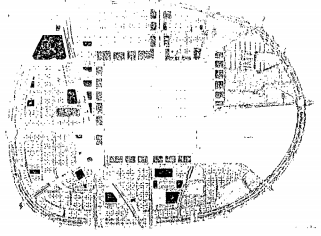 المخطط التطويري العام للمنطقة المركزيةصدر القرار السامي من خادم الحرمين الشريفين في تاريخ 27/12/1410هـ للبدء في أعمال تطوير المنطقة المركزية بغرض تحقيق الأهداف التالية:- زيادة الطاقة الاستيعابية لإسكان الحجاج والمعتمرين.- رفع كفاءة شبكة طرق حركة المركبات وسهولة الاتصال ما بين المنطقة المركزية وباقي أنحاء المدينة.- تحقيق مسافات سير مناسبة للأفراد وصولًا للمسجد النبوي الشريف.- تطوير شبكات المرافق من خلال شبكة من العبارات التحتية.- إيجاد طابع عمراني مميز للمنطقة وبما يتلاءم مع عمارة المسجد النبوي الشريف.- توفير مشروعات المباني الخدمية اللازمة.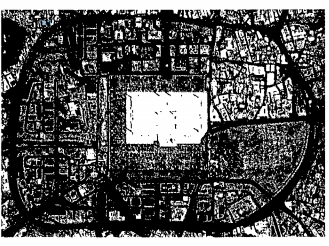 صورة جوية للمنطقة المركزية 1421هـمثلت المناطق السكنية في المخطط العام العنصر الرئيسي له، وقد تم تقسيم المنطقة إلى خمسة أحياء رئيسية، وتم تقسيم قطع الأراضي بتلك المناطق إلى عدد (514) قطعة تختلف في مساحتها طبقًا لنسق توزيع الاستعمالات في المنطقة وبحيث تبلغ ارتفاعاتها في المناطق الشمالية (16) طابقًا وفي باقي المناطق (12) طابقًا، ويستهدف إنشاء المباني والمشاريع الاستثمارية فوق تلك الأراضي توفير مجموعة متنوعة ومتكاملة من الخدمات الإسكانية تتلاءم مع الاحتياجات المختلفة لزوار المنطقة وذلك بهدف إيجاد فنادق فاخرة (خمسة نجوم) في مواقع متميزة بإطلالة مباشرة على المسجد النبوي الشريف، وكذلك فنادق (أربعة / ثلاثة نجوم) مع دور للزائرين في باقي المناطق بما يرتبط بالموقع ومساحة قطعة الأرض.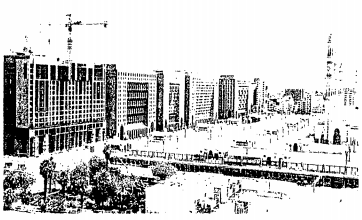 توافر الفنادق الفاخرة على ساحات المسجد النبويمثلت المناطق السكنية في المخطط العام العنصر الرئيسي له، وقد تم تقسيم المنطقة إلى خمسة أحياء رئيسية، وتم تقسيم قطع الأراضي بتلك المناطق إلى عدد (514) قطعة تختلف في مساحتها طبقًا لنسق توزيع الاستعمالات في المنطقة وبحيث تبلغ ارتفاعاتها في المناطق الشمالية (16) طابقًا وفي باقي المناطق (12) طابقًا، ويستهدف إنشاء المباني والمشاريع الاستثمارية فوق تلك الأراضي توفير مجموعة متنوعة ومتكاملة من الخدمات الإسكانية تتلاءم مع الاحتياجات المختلفة لزوار المنطقة وذلك بهدف إيجاد فنادق فاخرة (خمسة نجوم) في مواقع متميزة بإطلالة مباشرة على المسجد النبوي الشريف، وكذلك فنادق (أربعة / ثلاثة نجوم) مع دور للزائرين في باقي المناطق بما يرتبط بالموقع ومساحة قطعة الأرض.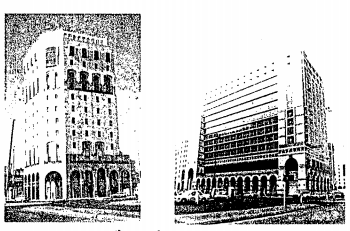 تنوع نوعيات الفنادق تبعًا لموقعها ومساحاتهاتم الاهتمام بشبكة الطرق داخل المنطقة المركزية بحيث تمثل خدمة مباشرة إلى جميع قطع الأراضي، وتم التعامل مع الأعداد الكبيرة المتوقعة للسيارات من خلال ثلاثة محاور: الأولى إيجاد مواقف سيارات مجمعة أسفل ساحات المسجد النبوي الشريف (4500) سيارة، والثانية مواقف السيارات أسفل كافة مباني المنطقة طبقًا لمعدلات محددة باللائحة التنظيمية للبناء بالمنطقة، والثالثة في المواقف الطولية المنتشر على شرايين الحركة الآلية بالمنطقة. وكما يجري العمل حاليًا على دراسة تصميم الطريق الدائري المحيط بالمنطقة المركزية بغرض تيسير حركة دخول وخروج المركبات من المنطقة، ويرتبط ذلك المشروع بنقل مخارج مواقف السيارات أسفل ساحات الحرم لخارج المنطقة المركزية مباشرة.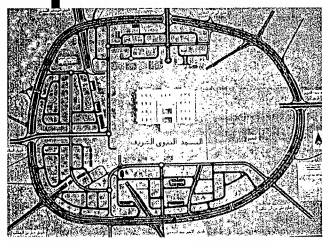 الطريق الدائري وحلول التقاطعات الرئيسيةتم الاهتمام بشبكة الطرق داخل المنطقة المركزية بحيث تمثل خدمة مباشرة إلى جميع قطع الأراضي، وتم التعامل مع الأعداد الكبيرة المتوقعة للسيارات من خلال ثلاثة محاور: الأولى إيجاد مواقف سيارات مجمعة أسفل ساحات المسجد النبوي الشريف (4500) سيارة، والثانية مواقف السيارات أسفل كافة مباني المنطقة طبقًا لمعدلات محددة باللائحة التنظيمية للبناء بالمنطقة، والثالثة في المواقف الطولية المنتشر على شرايين الحركة الآلية بالمنطقة. وكما يجري العمل حاليًا على دراسة تصميم الطريق الدائري المحيط بالمنطقة المركزية بغرض تيسير حركة دخول وخروج المركبات من المنطقة، ويرتبط ذلك المشروع بنقل مخارج مواقف السيارات أسفل ساحات الحرم لخارج المنطقة المركزية مباشرة.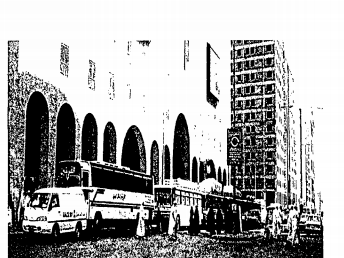 سهولة عمليات التفويج وخدمة الحافلاتمثلت حركة المشاة أحد العناصر الرئيسية لخدمة زوار المنطقة، حيث تم مراعاة أن لا تزيد مسافات السير عن الأطوال المقبولة والممكنة للزوار باختلاف أعمارهم. وبهدف تيسير تلك الحركة فقد تم ربط المنطقة بخارجها من خلال أنفاق سفلية لتأمين عبور الطريق الدائري السريع. ولقد تم عمل منطقة بواكي أسفل جميع المباني بالمنطقة على امتداد كافة الطرق لإيجاد مناطق مظللة للحركة. كما تم التأكيد على أفضلية حركة المشاة من خلال استخدام نوعيات خاصة من الأرضيات لممرات المشاة مع الاستخدام المميز لبعض عناصر تأثيث الطريق على طول تلك الممرات.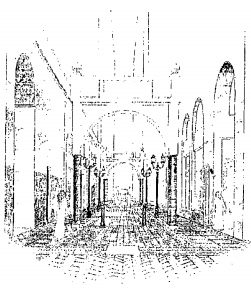 منظور لفراغ ممرات المشاةمثلت حركة المشاة أحد العناصر الرئيسية لخدمة زوار المنطقة، حيث تم مراعاة أن لا تزيد مسافات السير عن الأطوال المقبولة والممكنة للزوار باختلاف أعمارهم. وبهدف تيسير تلك الحركة فقد تم ربط المنطقة بخارجها من خلال أنفاق سفلية لتأمين عبور الطريق الدائري السريع. ولقد تم عمل منطقة بواكي أسفل جميع المباني بالمنطقة على امتداد كافة الطرق لإيجاد مناطق مظللة للحركة. كما تم التأكيد على أفضلية حركة المشاة من خلال استخدام نوعيات خاصة من الأرضيات لممرات المشاة مع الاستخدام المميز لبعض عناصر تأثيث الطريق على طول تلك الممرات.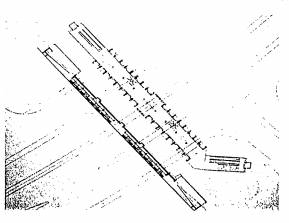 مسقط أفقي وقطاع رأسي لنفق المشاةكان النسيج العمراني أحد العناصر التي استحوذت على اهتمام خاص في مشروع تطوير وتنمية المنطقة المركزية، ونتيجة لارتباط ذلك النسيج ارتباطًا وثيقًا بعمارة المسجد النبوي الشريف، وحيث أن تلك العمارة تميزت باحترام مقومات ومفردات العمارة المحلية الذاتية من ناحية، مع استخدام الوسائل التقنية المتقدمة من ناحية أخرى، فقد كان لتصميم المشاريع السكنية نفس المنهج الذي يعتمد على الأصالة والمعاصرة، وذلك المنهج الذي يشعر فيه الزائر بالراحة النفسية وعدم الاغتراب عن المكان نتيجة تواصل تاريخه مع حاضره. وبهدف الارتقاء بالكفاءة الوظيفية ومستوى الخدمات داخل تلك المباني فقد تم وضع لائحة تنظيمية للمباني تحدد العناصر المعمارية الواجب توافرها وكذلك شروطها ومحدداتها.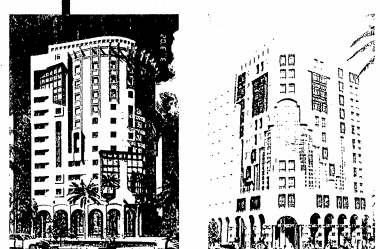 كان النسيج العمراني أحد العناصر التي استحوذت على اهتمام خاص في مشروع تطوير وتنمية المنطقة المركزية، ونتيجة لارتباط ذلك النسيج ارتباطًا وثيقًا بعمارة المسجد النبوي الشريف، وحيث أن تلك العمارة تميزت باحترام مقومات ومفردات العمارة المحلية الذاتية من ناحية، مع استخدام الوسائل التقنية المتقدمة من ناحية أخرى، فقد كان لتصميم المشاريع السكنية نفس المنهج الذي يعتمد على الأصالة والمعاصرة، وذلك المنهج الذي يشعر فيه الزائر بالراحة النفسية وعدم الاغتراب عن المكان نتيجة تواصل تاريخه مع حاضره. وبهدف الارتقاء بالكفاءة الوظيفية ومستوى الخدمات داخل تلك المباني فقد تم وضع لائحة تنظيمية للمباني تحدد العناصر المعمارية الواجب توافرها وكذلك شروطها ومحدداتها.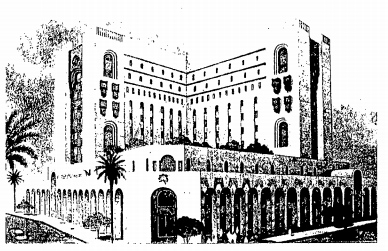 نماذج من عمارة تراثية في إطار معاصر5- خدمات المرافق التحتيةترتبط المنطقة المركزية بخدمة الحجاج والمعتمرين وزوار المسجد النبوي الشريف وخاصة في موسمي الحج ورمضان. ورغبة في تأمين حركة المشاة المزدحمة خلال تلك الفترة في الشوارع والممرات وتيسير تلك الحركة دون إعاقة، فقد تم تنفيذ شبكة من العبارات الخراسانية لتمديد كافة شبكات الخدمات بها.6- الخدمات التجاريةكان الاهتمام بالخدمات التجارية بغرض تلبية احتياجات الزوار في شراء الهدايا والاحتياجات اليومية، وعليه فقد تم توفير أنواع مختلفة لتلك الخدمة، فهناك المراكز التجارية المجمعة على محاور طولية تطل على ساحات المسجد النبوي الشريف والأسواق التجارية المجمعة داخل المباني ذات المساحات الكبيرة، والمحلات المنتشرة على طول شرايين الحركة الرئيسية أسفل منطقة القناطر.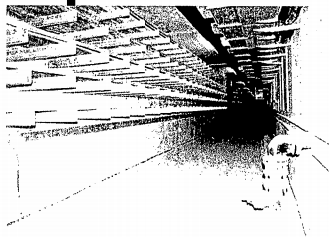 العبارات الخراسانية لتمديد شبكات الخدمات5- خدمات المرافق التحتيةترتبط المنطقة المركزية بخدمة الحجاج والمعتمرين وزوار المسجد النبوي الشريف وخاصة في موسمي الحج ورمضان. ورغبة في تأمين حركة المشاة المزدحمة خلال تلك الفترة في الشوارع والممرات وتيسير تلك الحركة دون إعاقة، فقد تم تنفيذ شبكة من العبارات الخراسانية لتمديد كافة شبكات الخدمات بها.6- الخدمات التجاريةكان الاهتمام بالخدمات التجارية بغرض تلبية احتياجات الزوار في شراء الهدايا والاحتياجات اليومية، وعليه فقد تم توفير أنواع مختلفة لتلك الخدمة، فهناك المراكز التجارية المجمعة على محاور طولية تطل على ساحات المسجد النبوي الشريف والأسواق التجارية المجمعة داخل المباني ذات المساحات الكبيرة، والمحلات المنتشرة على طول شرايين الحركة الرئيسية أسفل منطقة القناطر.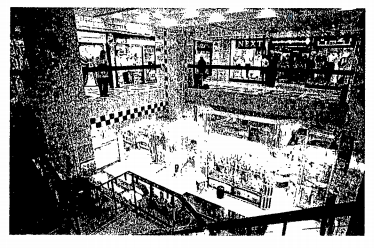 الفراغات الداخلية للأسواق التجارية المجمعة7- الخدمات الترفيهيةولتوفير احتياجات الزوار في الحصول على وجبات خفيفة وخاصة لمن يقطنون خارج المنطقة المركزية فقد تم استحداث فراغات عمرانية تحتوي على محلات طعام للخدمة السريعة، مع استغلال تلك الفراغات في توفير المسطحات الخضراء اللازمة لتلطيف الجو ولرفع المستوى العمراني البصري للمنطقة.8- الخدمات الثقافيةتتمثل الخدمات الثقافية في مشروع المناخة الحضري والذي يحتوي على مراكز للمؤتمرات، ومركز للمعلومات، ومتحف المدينة التاريخي، ومبنى البانوراما للعروض المجسمة ثلاثية الأبعاد، ومعرض الخط العربي الإسلامي، ويعتمد ذلك على إحياء عمارة المدينة المنورة التراثية.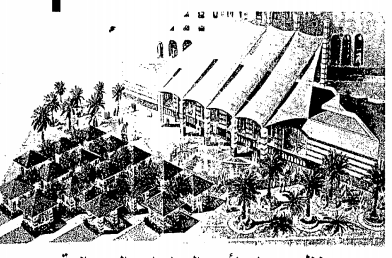 منظور عام لأحد الساحات العمرانية7- الخدمات الترفيهيةولتوفير احتياجات الزوار في الحصول على وجبات خفيفة وخاصة لمن يقطنون خارج المنطقة المركزية فقد تم استحداث فراغات عمرانية تحتوي على محلات طعام للخدمة السريعة، مع استغلال تلك الفراغات في توفير المسطحات الخضراء اللازمة لتلطيف الجو ولرفع المستوى العمراني البصري للمنطقة.8- الخدمات الثقافيةتتمثل الخدمات الثقافية في مشروع المناخة الحضري والذي يحتوي على مراكز للمؤتمرات، ومركز للمعلومات، ومتحف المدينة التاريخي، ومبنى البانوراما للعروض المجسمة ثلاثية الأبعاد، ومعرض الخط العربي الإسلامي، ويعتمد ذلك على إحياء عمارة المدينة المنورة التراثية.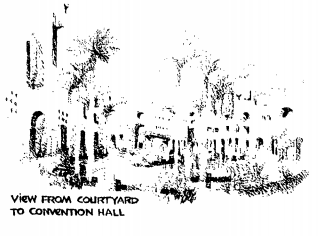 منظور عام لأحد فراغات مشروع المناخة الحضري9- خدمات أخرىتم توفير الخدمات الصحية اللازمة للمنطقة من خلال إيجاد مستشفى طوارئ لخدمة أهل المدينة المنورة وزوارها. إضافة إلى توفير خدمات المرافق المساندة من وحدات الدفاع المدني والهلال الأحمر ومراكز الشرطة، مع إيجاد الخدمات الإدارية بعمل مبنى مركز القبلة لخدمة الجهات الحكومية ذات العلاقة والعاملة في المنطقة المركزية. ومن جهة أخرى فقد تم استغلال مساحة كبيرة على الحدود الشمالية الغربية للمنطقة وتطل على الطريق الدائري المحيط بالمنطقة المركزية لعمل محطة النقل العام لربط المدينة المنورة بباقي مدن المملكة عن طريق البر.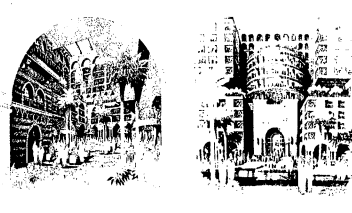 مشروع مركز القبلة الإداري9- خدمات أخرىتم توفير الخدمات الصحية اللازمة للمنطقة من خلال إيجاد مستشفى طوارئ لخدمة أهل المدينة المنورة وزوارها. إضافة إلى توفير خدمات المرافق المساندة من وحدات الدفاع المدني والهلال الأحمر ومراكز الشرطة، مع إيجاد الخدمات الإدارية بعمل مبنى مركز القبلة لخدمة الجهات الحكومية ذات العلاقة والعاملة في المنطقة المركزية. ومن جهة أخرى فقد تم استغلال مساحة كبيرة على الحدود الشمالية الغربية للمنطقة وتطل على الطريق الدائري المحيط بالمنطقة المركزية لعمل محطة النقل العام لربط المدينة المنورة بباقي مدن المملكة عن طريق البر.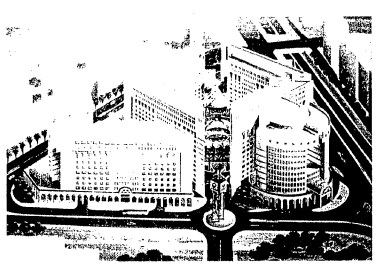 منظور عام لمحطة النقل العامالعنصرقبل التطويربعد التطويرالطاقة الاستيعابية للمسجد النبوي الشريف85000 مصل700000 مصلالطاقة الاستيعابية للمنطقة المركزية30000 زائر300000 زائرعدد العقارات3262570متوسط مساحة العقارات150م2900 م2نسبة المساحة السكنية15 أضعافنسبة المساحة التجارية14 أضعافنسبة المرافق الحكومية15 أضعافنسبة مساحة الطرق والساحات وممرات المشاة إلى المساحة الإجمالية42%55%نسبة المباني المسلحة56%100%نسبة المباني الشعبية44%صفر%